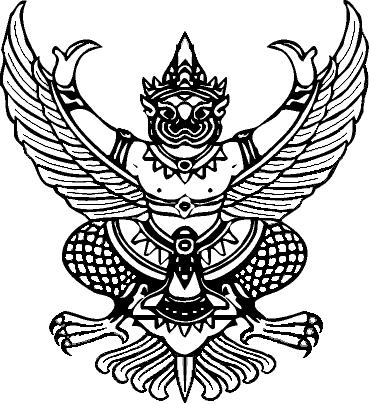 ประกาศสภาองค์การบริหารส่วนตำบลทุ่งอรุณเรื่อง  การกำหนดสมัยประชุมสภาฯ สมัยสามัญ ประจำปี พ.ศ.2566 และการกำหนดสมัยประชุมสภาฯ สมัยสามัญ สมัยแรก ประจำปี พ.ศ.2567******************	ตามที่  สภาองค์การบริหารส่วนตำบลทุ่งอรุณ  ได้กำหนดให้มีการประชุมสภาองค์การบริหารส่วนตำบลทุ่งอรุณ  สมัยสามัย สมัยแรก ประจำปี  2566 ขึ้น  เมื่อวันที่ 14 กุมมภาพันธ์ พ.ศ.2566 เพื่อกำหนดสมัยประชุม และเพื่อพิจารณาข้อหารือและให้ความเห็นชอบแนวทางในการบริหารงานด้านต่างๆขององค์การบริหารส่วนตำบลทุ่งอรุณ                 อาศัยอำนาจพระราชบัญญัติสภาตำบลและองค์การบริหารส่วนตำบล พ.ศ.2537 และที่แก้ไขเพิ่มเติม ฉบับที่ 7 พ.ศ.2562 มาตรา 53 และระเบียบกระทรวงมหาดไทยว่าด้วยข้อบังคับการประชุมสภาท้องถิ่น พ.ศ.2547 แก้ไขเพิ่มเติม (ฉบับที่ 2) พ.ศ.2554 ข้อ 21 ประกอบกับมติสภาองค์การบริหารส่วนตำบลทุ่งอรุณ ในการประชุมสภาองค์การบริหารส่วนตำบลทุ่งอรุณ สมัยสามัญ สมัยที่ 1 ประจำปี พ.ศ.2566 ครั้งที่ 1 เมื่อวันที่ 14 กุมภาพันธ์ พ.ศ.2566 จึงประกาศกำหนดสมัยประชุมสามัญ ประจำปี พ.ศ.2566 และกำหนดวันเริ่มประชุมสามัญ สมัยแรก ประจำปี พ.ศ.2567 ดังนี้				สมัยประชุมสามัญ ประจำปี พ.ศ.2566สมัยประชุมสามัญ  สมัยที่ 2  มีกำหนด  15  วัน   เริ่มตั้งแต่วันที่ 1 -15 พฤษภาคม พ.ศ.2566สมัยประชุมสามัญ  สมัยที่ 3  มีกำหนด  15  วัน   เริ่มตั้งแต่วันที่ 1 -15 สิงหาคม พ.ศ.2566สมัยประชุมสามัญ  สมัยที่ 4  มีกำหนด  15  วัน   เริ่มตั้งแต่วันที่ 1 -15 พฤศจิกายน พ.ศ.2566				สมัยประชุมสามัญ ประจำปี พ.ศ.2567สมัยประชุมสามัญ  สมัยแรก  มีกำหนด  15  วัน   เริ่มตั้งแต่วันที่ 1 -15 กุมภาพันธ์ พ.ศ.2567                 จึงประกาศให้ทราบโดยทั่วกันประกาศ ณ วันที่ 14 กุมภาพันธ์ พ.ศ. 2566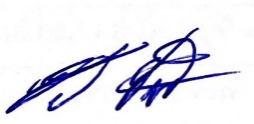 (นายชัยณรงค์ ชุบกระโทก)ประธานสภาองค์การบริหารส่วนตำบลทุ่งอรุณ